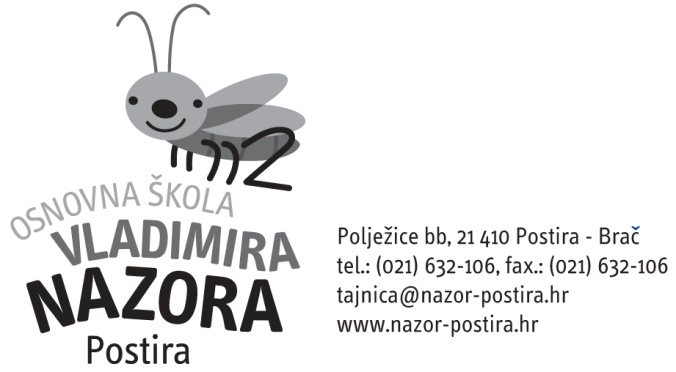 Naziv obveznika: OŠ  VLADIMIRA NAZORA                     	     Razina: 		              31Poštanski broj:     21410					     Razdjel:                                 0Mjesto:                 POSTIRA					     RKP:                              11839Adresa sjedišta:   Polježice  12			                 Šifra grada/opć:                350Matični broj:         03024296					     Šifra županije:                     17		Šifra djelatnosti:    8520  Osnovno obrazovanje		     OIB:55058540897AOP ozn. razdoblja:  2022-12BILJEŠKE UZ FINANCIJSKE IZVJEŠTAJE ZA RAZDOBLJE od 01.01 do 31.12.2022.g.Temeljem Pravilnika o financijskom izvještavanju u proračunskom računovodstvu(Narodne novine,br. 3/15, 93/15, 135/15, 2/17, 28/17 i 112/18, 26/2019, 145/2020, 32/2021)  dajemo sljedeće bilješke za razdoblje siječanj-prosinac 2022. godine.   OBRAZAC:  PR-RAS         ŠIFRA 6 – PRIHODI POSLOVANJA u ovom  izvještajnom razdoblju iznose 3.776.978,00 HRK. ŠIFRA 6361 – Tekuće pomoći korisnicima iz proračuna koji im nije nadležan iznose  3.123.110,74 HRK i veće su u odnosu na promatrano razdoblje zbog novog kolektivnog ugovora za službenike i namještenike u javnim službama od 05/2022. godine.ŠIFRA 6362 – Kapitalne pomoći korisnicima iz proračuna koji im nije nadležan iznose 64.196,59  HRK, odnose se na sredstva Ministarstva znanosti i obrazovanja za kupnju udžbenika i lektire.   ŠIFRA 6381– Kapitalne pomoći temeljem prijenosa EU pomoći iznosi  115.889,85 HRK. ŠIFRA 6391– Tekući prijenosi između proračunskih korisnika istog proračuna  iznose 17.650,00 HRK.ŠIFRA 6413– Prihodi od kamata na oročena sredstva i depozite po viđenju iznosi 0,17 HRKŠIFRA 6526– Ostali nespomenuti prihodi iznosi 66.195,00 HRK.  ŠIFRA 6614– Prihod od prodaje proizvoda i roba  iznosi 7.275,00 HRK.  ŠIFRA 6711– Prihodi iz nadležnog proračuna za financiranje rashoda poslovanja iznose  382.660,65 kuna .ŠIFRA 3 – RASHODI POSLOVANJA – u ovom  izvještajnom razdoblju iznose 3.726.453,89 HRK. ŠIFRA 311 – Plaće iznose 2.407.354,00 HRK i veće su za 2,60 posto zbog povećanja osnovice po novom Kolektivnom ugovoru od 5/2022.ŠIFRA 312 – Ostali rashodi za zaposlene iznose 67.680,22 HRK,  obuhvaćaju pomoći za duže bolovanje, pomoć za rođenje djeteta ,smrtni slučaj, jubilarne nagrade, darove i ostalo na što radnik ostvaruje pravo temeljem Kolektivnog ugovora. U odnosu na prethodnu godinu bilježi se smanjenje  za 41,20  posto, što ovisi o broju djelatnika i namjeni ostvarenih prava kroz godinu.ŠIFRA 313 – Doprinos za mirovinsko osiguranje  iznose 397.213,43 HRK i veće su za 2,60 posto zbog povećanja osnovice po novom Kolektivnom ugovoru od 5/2022.ŠIFRA 321– Naknada troškova zaposlenima iznose  166.036,46  HRK.  Ona su realizirana u znatno većem iznosu u odnosu na prethodno razdoblje zbog  situacije uzrokovane korona virusom u 2021. godini.  ŠIFRA 322 – Rashodi za materijal iznose 185.490,27 HRK  i bilježi rast u odnosu na prethodno razdoblje zbog općeg porasta cijena na tržištu.ŠIFRA 323– Rashodi za usluge iznosi 360.751,38  HRK i veći  su u odnosu na  na prethodnu godinu za 13,7 posto.ŠIFRA 329 – Ostali nespomenuti rashodi poslovanja iznose 45.361,23  HRK i bilježi rast u odnosu na 2021. godinu .ŠIFRA 343– Ostali financijski rashodi  iznosi 4.889,56 HRK .ŠIFRA  4 – RASHODI ZA NABAVU NEFINANCIJSKE IMOVINE  - u ovom  izvještajnom razdoblju iznose 80.456,34 HRK.ŠIFRA 422 – Postrojenja i oprema  iznosi 11.873,75 HRK.ŠIFRA 424– Knjige iznose 66.042,59 HRK.VIŠAK / MANJAKŠIFRA Y004– Ukupan manjak prihoda i primitaka iznosi 29.932,23 HRK.ŠIFRA 9222-9221– Manjak prihoda i primitka – preneseni iznosi 19.862,41 HRK.ŠIFRA X006 – Ukupan manjak prihoda raspoloživ u slijedećem razdoblju iznosi 49.794,64 HRK.OBRAZAC: BILANCAŠIFRA B002 –Ukupna imovina se smanjila u odnosu na prethodnu godinu za 0,30 posto te na dan 31.12.2022. godine iznosi 3.050.940,15 HRK  ŠIFRA 0212 – Poslovni objekti –odnosno vrijednost zgrade iznosi  4.013.212,35 HRK.ŠIFRA 02921– Ispravak vrijednosti građevinski objekata – iznosi   1.653.699,15 HRK. ŠIFRA 0241 – Knjige – vrijednost knjiga u Školskoj knjižnici iznose 428.250,28 HRK. ŠIFRA 02924 – Ispravak vrijednosti knjiga iznosi 33.423,18 HRK.ŠIFRA 1 - Financijska imovina iznosi 331.279,75  HRK. Veća je u odnosu na prošlu godinu za 11,1 posto.ŠIFRA 11 –Novac na računu kod tuzemnih poslovnih banaka poslovnih iznosi 55.659,60 HRK. ŠIFRA 124 – Potraživanja za više uplaćene poreze i prireze  iznose 134,28 HRK . ŠIFRA 129 – Ostala potraživanja iznose 3.591,48 HRK i u odnosu na proteklu godinu su znatno povećana. Odnosi se na potraživanja naknade od HZZO za bolovanja na teret fonda.ŠIFRA 165 – Potraživanja za upravne i administrativne pristojbe  iznose 19.285,00 HRK ŠIFRA 193 – Kontinuirani rashodi budućih razdoblja iznose 252.609,39 HRK i neznatno su povećana u odnosu na 2021. godinu  i odnose se na iskazane rashode za plaće za prosinac 2022.ŠIFRA 2– Obveze – stanje obveza na kraju izvještajnog razdoblja iznosi 362.132,23 HRK ŠIFRA 9 – Vlastiti izvori iznose – 3.020.087,67 HRK i u odnosu na 2021. godinu su manji  za 0,80 % .ŠIFRA 92211 – Manjak  prihoda poslovanja za 2022. godinu iznosi 49.794,64 HRK.  OBRAZAC: P-VRIO U 2022. godini nije bilo promjena u vrijednosti i obujmu imovine.OBRAZAC:IZVJEŠTAJ O RASHODIMA PREMA FUNKCIJSKOJ KLASIFIKACIJI  Izvještaj o rashodima prema funkcijskoj klasifikaciji prikazuje ukupni rashod Škole u Osnovno obrazovanju  (ŠIFRA 0912) u iznosu od  3.806.910,23 HRK što predstavlja povećanje u odnosu na prethodnu godinu za 4,70  posto .OBRAZAC: OBVEZEStanje obveza na dan 1.1.2022. iznosi 311.563,24 HRK (ŠIFRA V001) koje su podmirene u izvještajnom razdoblju (ŠIFRA V004).Stanje obveza na kraju izvještajnog razdoblja iznosi  362.132,23  HRK (ŠIFRA V006) te se odnose na nedospjele obveze  za :245.045,88 HRK - obveze za zaposlene 74.687,33 HRK - obveze za materijalne rashode  26.520,31HRK - obveze za naknade građanima i kućanstvima 14.711,08 HRK  - za ostale tekuće obaveze 1.167,63 HRK – obveze za nabavu nefinancijske imovine    Škola  nema dospjelih, a nepodmirenih obveza koje prenosi u slijedeće obračunsko razdoblje. Napomena:Ugovornih odnosa i slično koji uz ispunjenje određenih uvjeta, mogu postati obveza ili imovina (dana kreditna pisma hipoteke i slično)  -  Škola nema. Sudskih troškova u tijeku – Škola  nema. Računovođa:                                                                                                                       Ravnatelj:_______________________                                                                                        _______________________